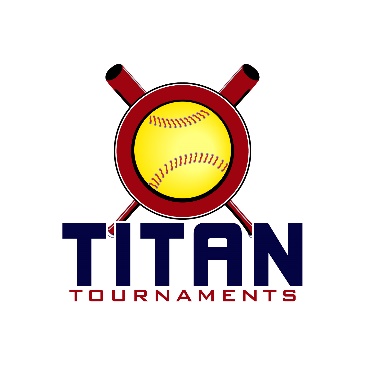 	Thanks for playing ball with Titan!	
Park Address: Lamar Murphy Park – 180 I.W. Davis Rd, Jefferson, GA

Format: 3 seeding games + single elimination bracket playRoster and Waiver Forms must be submitted to the onsite director upon arrival and birth certificates must be available on site in each head coach’s folder.Entry Fee - $320
Admission - $7 Per Spectator
Sanction $35 if unpaid in 2019Coaches Passes – 3 Per Team At No CostPlease check out the How much does my team owe document.Run rule is 12 after 3, 10 after 4, 8 after 5. Games are 7 innings if time permits.The pitcher shall have both feet touching the pitching rubber, and shall continue to do so until the forward step.
The on deck circle is on your dugout side. If you are uncomfortable with your player being that close to the batter, you may have them warm up further down the dugout, but they must remain on your dugout side.
Headfirst slides are allowed, faking a bunt and pulling back to swing is allowed.Runners must make an attempt to avoid contact, but do not have to slide.
Warm Up Pitches – 5 pitches between innings or 1 minute, whichever comes first.Coaches – one defensive coach is allowed to sit on a bucket or stand directly outside of the dugout for the purpose of calling pitches. Two offensive coaches are allowed, one at third base, one at first base.
Offensive: One offensive timeout is allowed per inning.
Defensive: Three defensive timeouts are allowed during a seven inning game. On the fourth and each additional defensive timeout, the pitcher must be removed from the pitching position for the duration of the game. In the event of extra innings, one defensive timeout per inning is allowed.
An ejection will result in removal from the current game, and an additional one game suspension. Flagrant violations are subject to further suspension at the discretion of the onsite director.
*Schedule*Games are 75 minutes finish the inning*Please be prepared to play at least 15 minutes prior to your team’s scheduled start times**Teams that drew 4 seeding games will throw out their worst game except for the H2H portion*TimeFieldGroupTeamScoreTeam8:30116U/18USeventh Inning10-8GA Batbusters 048:30214UGA Classics – Crane/Watson11-5Outsiders - Wood8:30314ULC Smash15-0East Cobb Edge - Polsinelli8:30414UBreakers6-7GA Classics - Dowdie9:55116U/18UDirt Dawg Mizuno (GS)8-0Outsiders9:55214UGA Classics – Crane/Watson3-10LC Smash9:55314UGA Classics – Dowdie11-5East Cobb Edge - Polsinelli9:55414UBreakers2-12Outsiders - Wood11:20116U/18USeventh Inning6-5North GA Aztecs11:20216U/18UDirt Dawg Mizuno (GS)5-10GA Batbusters 0411:20314UGA Classics – Dowdie0-9Outsiders - Wood12:45116U/18USeventh Inning10-1Outsiders12:45216U/18UNorth GA Aztecs8-8GA Batbusters 0412:45314UBreakers1-7LC Smash2:10116U/18UGA Batbusters 0413-1Outsiders2:10216U/18UNorth GA Aztecs6-6Dirt Dawg Mizuno (GS)2:10314UGA Classics – Crane/Watson9-0East Cobb Edge - Polsinelli10U Seeding Games10U Seeding Games10U Seeding Games10U Seeding Games10U Seeding Games10U Seeding Games8:30510UBuford Elite 097-6GA Blaze9:55510UBuford Elite 090-3Dingers Diamonds11:20410UT-Birds 0912-4Outsiders – Wood11:20510UGA Blaze1-13Dingers Diamonds12:45410UT-Birds 0912-0GA Blaze12:45510UBuford Elite 094-5Outsiders – Wood2:10410UDingers Diamonds11-2Outsiders - Wood2:10510UBuford Elite 0913-6T-Birds 0916U/18U Bracket16U/18U Bracket16U/18U Bracket Seventh Inning 12 Seventh Inning 12 Seventh Inning 121 Aztecs 7 Aztecs 7 Aztecs 7Field 1 - 5:00Field 1 - 5:00(3 Seventh Inning 9 Seventh Inning 9 Seventh Inning 94Field 1 - 3:35Field 1 - 3:35(1 Aztecs 0 Aztecs 0 Aztecs 05Field 1 - 6:25Field 1 - 6:25(4 7th Inning 7th Inning Outsiders 1 Outsiders 1 Outsiders 1CHAMPIONSCHAMPIONS Batbusters 5 Batbusters 5 Batbusters 52Field 5 – 5:00Field 5 – 5:00(2 Batbusters 7 Batbusters 7 Batbusters 73 Dirt Dawgs GS 4 Dirt Dawgs GS 4 Dirt Dawgs GS 414U Bracket14U Bracket14U Bracket LC Smash 8 LC Smash 8 LC Smash 81 Classics Crane Watson 5 Classics Crane Watson 5 Classics Crane Watson 5Field 2 - 5:00Field 2 - 5:00(3 LC Smash 3 LC Smash 3 LC Smash 34Field 2 - 3:35Field 2 - 3:35(1 GA Classics Crane/W 1 GA Classics Crane/W 1 GA Classics Crane/W 15 Breakers 3 Breakers 3 Breakers 3Field 3 - 6:25Field 3 - 6:25(5 Outsiders OutsidersCHAMPIONSCHAMPIONS Classics Dowdie 9 Classics Dowdie 9 Classics Dowdie 93Field 3 - 3:35Field 3 - 3:35(2 GA Classics Dowdie 1 GA Classics Dowdie 1 GA Classics Dowdie 16Field 3 - 5:00Field 3 - 5:00(4 EC Edge Pols 4 EC Edge Pols 4 EC Edge Pols 4 Outsiders 8 Outsiders 8 Outsiders 82 Outsiders Wood 11 Outsiders Wood 11 Outsiders Wood 1110U Bracket10U Bracket10U Bracket Dingers Diamonds 7 Dingers Diamonds 7 Dingers Diamonds 71 Outsiders 11 Outsiders 11 Outsiders 11Field 4 - 5:00Field 4 - 5:00(3 Dingers Diamonds 12 Dingers Diamonds 12 Dingers Diamonds 124Field 4 - 3:35Field 4 - 3:35(1 Outsiders 3 Outsiders 3 Outsiders 35Field 4 - 6:25Field 4 - 6:25(4 Dingers Dingers Ga Blaze 1 Ga Blaze 1 Ga Blaze 1CHAMPIONSCHAMPIONS Buford Elite 6 Buford Elite 6 Buford Elite 62Field 5 – 3:35Field 5 – 3:35(2 T Birds 09 4 T Birds 09 4 T Birds 09 43 T Birds 09 7 T Birds 09 7 T Birds 09 7